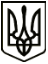 МЕНСЬКА МІСЬКА РАДАРОЗПОРЯДЖЕННЯ 05 серпня  2022 року	м. Мена	№ 244Про виплату грошової допомоги при народженні дитиниКеруючись статтею 42 Закону України «Про місцеве самоврядування в Україні», відповідно до рішення 15 сесії Менської міської ради 8 скликання від 09 грудня 2021 року № 813  «Про затвердження  Програми  соціальної підтримки жителів Менської міської територіальної громади на 2022-2024 роки» зі змінами внесеними рішеннями 16 сесії Менської міської ради 8 скликання від 25 січня 2022 року № 06 та 19 сесії Менської міської ради 8 скликання від 27 травня 2022 року № 194 «Про внесення змін до Програми соціальної підтримки жителів Менської міської територіальної громади на 2022-2024 роки та Порядку реалізації Програми соціальної підтримки жителів Менської міської територіальної громади на 2022-2024 роки», розглянувши заяви та подані документи:Надати грошову  допомогу при народженні дитини: КОВАЛЕНКО Тетяні Валеріївні, с. Блистова, (дитина – ХХХ)  у  розмірі 2000,00 грн;ПОНОМАРЕНКО Оксані Вікторівні, смт. Сосниця, (дитина – ХХХ) у розмірі 2000,00 грн;КОВАЛЕНКО Юлії Олександрівні, м. Мена, (дитина – ХХХ) у розмірі 2000,00 грн;АГАПЧЕНКО Наталії  Юріївні, смт. Макошине, (дитина –ХХХ) у розмірі 2000,00 грн;ГОЛОВАН Ользі Олексіївні, м. Мена, (дитина – ХХХ у розмірі 2000,00 грн;ГОЛОВЧЕНКО Галині Василівні, м. Мена, ( дитина – ХХХ у розмірі 2000,00 грн;МАРЧЕНКО Наталії Василівні, м. Мена, (дитина – ХХХ) у розмірі 2000,00 грн;ТЕРЕЩЕНКО Ірині Михайлівні, с. Забарівка, ( дитина – ХХХ) у розмірі 2000,00 грн;МАКУСІ Наталії Юріївні, с. Киселівка, (дитина – ХХХ у розмірі 2000,00 грн;ГОРОБИНСЬКІЙ Карині Андріївні, м. Мена, (дитина – ХХХ) у розмірі 2000,00 грн;МАНОЙЛО Марині Федорівні, смт. Березна, (дитина – ХХХ) у розмірі 2000,00 грн;АНДРУСЬ Марині Сергіївні, м. Мена, (дитини – ХХХ) у розмірі 2000,0 грн.Начальнику відділу бухгалтерського обліку та звітності, головному бухгалтеру міської ради Ємець Т.О. забезпечити виплату коштів. Секретар ради                                                         Юрій СТАЛЬНИЧЕНКО